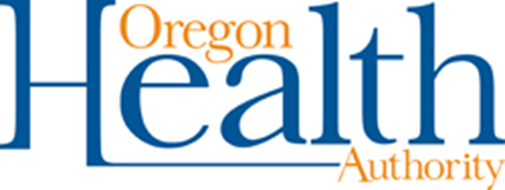 Solicitud Para El Consejo Asesor De Jóvenes Del Oregon Health Authority SOLICITUD PARA LOS CBOsNombre completo de la organización Nombre y apellido de la persona de contacto Información de contacto Dirección: Dirección 2: *Ciudad/Pueblo: *Provincia del estado: Código postal: País: *Dirección de correo electrónico: *Número de teléfono: Extensión, si lo necesita: Poblaciones que da apoyo la organización: ¿Cómo le gustaría participar/asociarse con el Consejo Asesor Juvenil del OHA? (MARQUE TODO LO QUE CORRESPONDA) Identificar y/o apoyar a un representante de jóvenes (en caso de que sí, pida que los jóvenes completen la solicitud de jóvenes).  Brindar tutoría a uno o más miembros del consejo juvenil. Esto puede incluir, entre otros, servir como:Asientos del consejo para mentores adultos : El OHA está buscando de 3 a 5 mentores adultos para formar parte del consejo en los meses iniciales (verano de 2022) para proporcionar alianza y tutoría a los miembros jóvenes. Los adultos no tendrían autoridad para tomar decisiones, pero brindarían apoyo a medida que se forma el consejo.  Mentores “fuera de línea”: El OHA también busca apoyar a las organizaciones para que asesoren a sus representantes juveniles fuera del horario del consejo. El OHA buscaría mantener a estos mentores al tanto de todos los procedimientos del consejo y los invitaría a una reunión trimestral para analizar el progreso.   Implementar actividades de participación adicionales (grupos focales, cumbres, encuestas, etc.) con jóvenes más allá del YAC y/o proporcionar a YAC aprendizajes de sus actividades de participación.Describa brevemente el papel de su organización en el servicio a los jóvenes y las comunidades más afectadas por el COVID-19 y las desigualdades en la salud (250 palabras o menos).¿Está interesado en recibir hasta $10,000 para apoyar el trabajo identificado en el número #5 (Sí/No)? Tenga en cuenta que el OHA intentará limitar al mínimo la carga administrativa y de informes de los fondos de mini-becas.  8.)  En caso que sí, proporcione una breve descripción sobre cómo la organización usaría esos fondos para apoyar las actividades identificadas en el número #5 (500 palabras o menos).